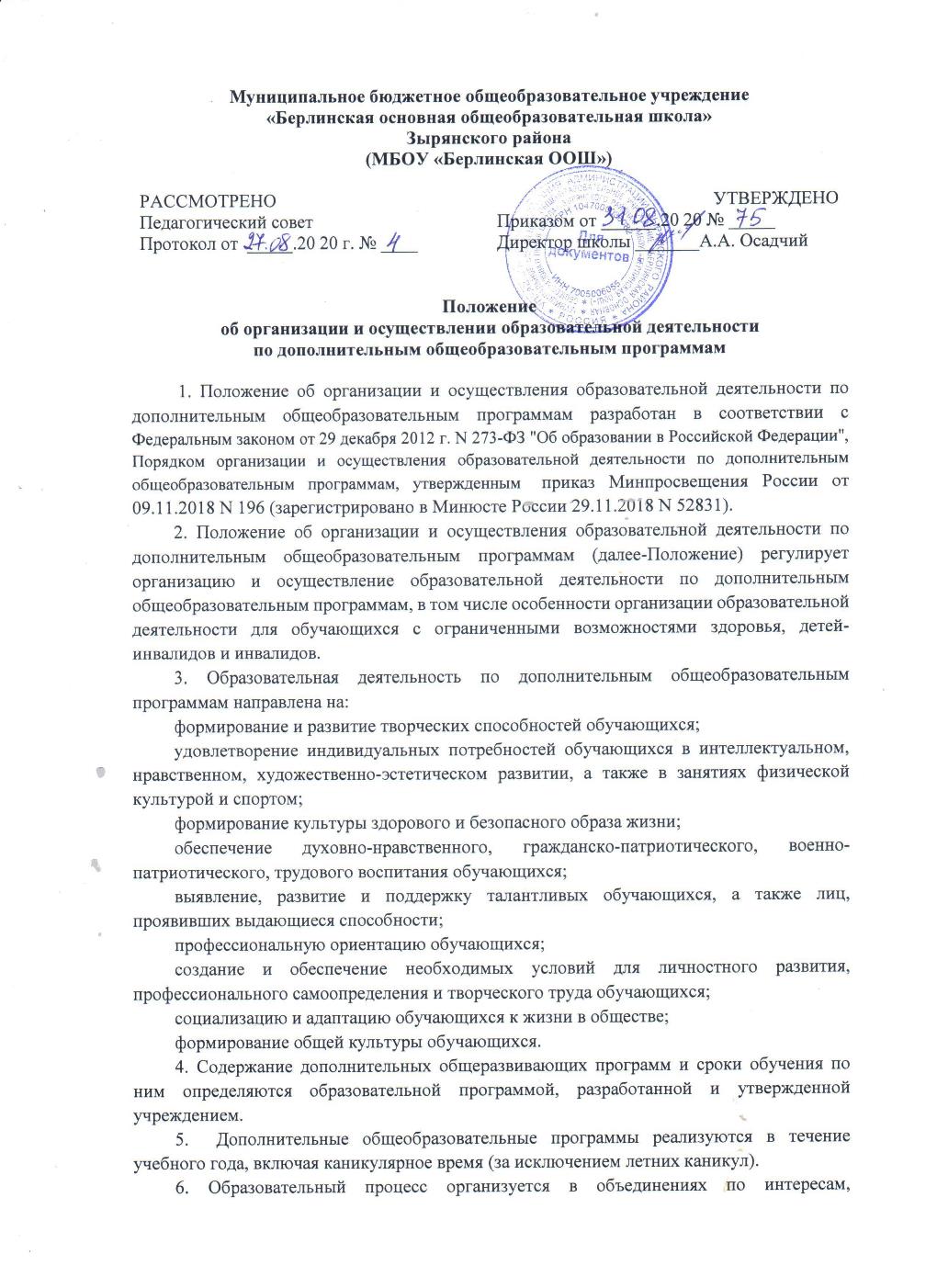 сформированных в группы разных возрастных категорий (разновозрастные группы), являющиеся основным составом объединения (секции, кружки) (далее - объединения).7. Занятия в объединениях могут проводиться по дополнительным общеобразовательным программам различной направленности (технической, естественнонаучной, физкультурно-спортивной, художественной, туристско-краеведческой, социально-педагогической).8. Занятия в объединениях могут проводиться по группам, индивидуально или всем составом объединения.9. Обучение в учреждении по дополнительным образовательным программам осуществляется в очной форме. Очная форма обучения предполагает освоение дополнительных образовательных программ при непосредственном посещении учреждения.Очное обучение предполагает аудиторные занятия, лекции, семинары, практикумы, экскурсии, концерты, выставки, экспозиции, акции, походы, конкурсы, спортивные игры и другое.10. При реализации дополнительных образовательных программ учреждение может использовать различные образовательные технологии, в том числе дистанционные образовательные технологии, электронное обучение.Обучение с использованием электронного обучения предполагает организацию образовательной деятельности с применением содержащейся в базах данных и используемой при реализации образовательных программ информации и обеспечивающих ее обработку информационных технологий, технических средств, а также информационно телекоммуникационных сетей, обеспечивающих передачу по линиям связи указанной информации, взаимодействие обучающихся и педагогических работников.11. Количество учащихся в объединении физкультурно-спортивной и туристско-краеведческой направленности от 5 до 15 человек, в объединениях технической, естественнонаучной, художественной, социально-педагогической направленности от 5 до 10 человек. Возрастные категории в объединении зависят от направленности дополнительных общеобразовательных программ.Численный состав объединения может быть уменьшен при включении в него учащихся с ограниченными возможностями здоровья.12. Продолжительность учебных занятий в объединении зависят от направленности дополнительных общеобразовательных программ:Каждый обучающийся имеет право заниматься в нескольких объединениях, переходить в процессе обучения из одного объединения в другое.13. Дополнительные общеобразовательные программы реализуются учреждением как самостоятельно, так и посредством сетевых форм их реализации.Сетевая форма реализации дополнительных образовательных программ обеспечивает возможность освоения обучающимися дополнительных образовательных программ с использованием ресурсов нескольких организаций, осуществляющих образовательную деятельность, а также при необходимости с использованием ресурсов иных организаций. В реализации образовательных программ с использованием сетевой формы наряду с организациями, осуществляющими образовательную деятельность, также могут участвовать научные организации, медицинские организации, организации культуры, физкультурно-спортивные и иные организации, обладающие ресурсами, необходимыми для осуществления обучения, проведения учебной и производственной практики и осуществления иных видов учебной деятельности, предусмотренных соответствующей образовательной программой.14. Учреждение ежегодно обновляет дополнительные общеобразовательные программы с учетом развития науки, техники, культуры, экономики, технологий и социальной сферы.15. Расписание занятий объединения составляется для создания наиболее благоприятного режима труда и отдыха обучающихся организацией, осуществляющей образовательную деятельность, по представлению педагогических работников с учетом пожеланий обучающихся, родителей (законных представителей) несовершеннолетних обучающихся и возрастных особенностей обучающихся.16. При реализации дополнительных общеобразовательных программ учреждение может организовывать и проводить массовые мероприятия, создавать необходимые условия для совместной деятельности обучающихся и родителей (законных представителей).17. В работе объединений при наличии условий и согласия руководителя объединения совместно с несовершеннолетними обучающимися могут участвовать их родители (законные представители).18. При реализации дополнительных общеобразовательных программ могут предусматриваться как аудиторные, так и внеаудиторные (самостоятельные) занятия, которые проводятся по группам или индивидуально.19. Промежуточная аттестация проводится не реже 1 раза в год. Объём времени, отведенного на промежуточную аттестацию обучающихся определен календарным учебным графиком дополнительного образования МБОУ «Берлинская ООШ».          Промежуточная аттестация обучающихся включает в себя проверку практических умений и навыков. Промежуточная аттестация обучающихся проводится в следующих формах: творческие работы, отчетные выставки, соревнования и иные формы.         20. Для обучающихся с ограниченными возможностями здоровья, детей-инвалидов и инвалидов учреждение организует образовательный процесс по дополнительным общеобразовательным программам с учетом особенностей психофизического развития указанных категорий обучающихся.21. Занятия в объединениях с обучающимися с ограниченными возможностями здоровья, детьми-инвалидами и инвалидами организуются совместно с другими обучающимися.N п/пНаправленность объединенияЧисло и продолжительность занятий в день1.Техническая2 по 45 мин.1.1.Объединения с использованием компьютерной техники2 по 30 мин. для детей в возрасте до 10 лет; 2 по 45 мин. для остальных обучающихся2.Художественная2-3 по 45 мин.2.1.Объединения изобразительного идекоративно-прикладногоискусства2-4 по 45 мин.2.2.Музыкальные и вокальные объединения2-3 но 45 мин. (групповые занятия); 30-45 мин. (индивидуальные занятия);2.3.Хоровые объединения2-3 по 45 мин.2.4.Оркестровые объединения30-45 мин. (индивидуальные занятия); репетиция до 4-х часов с внутренним перерывом 20-25 мин.;2.5.Хореографические объединения2 по 30 мин. для детей в возрасте до 8 лет;2 по 45 мин. - для остальных обучающихся;3.Туристско-краеведческая2-4 по 45 мин;занятия на местности или поход - до 8 часов;4.Естественнонаучная2-3 по 45 мин.;занятия на местности до 8 час;5.Физкультурно-спортивная5.1.Занятия по дополнительным общеразвивающим программам в области физической культуры и спорта1 до 45 мин. для детей в возрасте до 8 лет;2 по 45 мин. - для остальных обучающихся;5.2.Спортивно-оздоровительные группы (кроме командных игровых и технических видов спорта)1 до 45 мин. для детей в возрасте до 8 лет;2 по 45 мин. - для остальных обучающихся;5.3.Спортивно-оздоровительные группы в командно-игровых видах спорта2 по 45 мин.;5.4.Спортивно-оздоровительные группы в технических видах спорта2 по 45 мин.6.Культурологическая1-2 по 45 мин.6.1.Тележурналистика2-3 по 45 мин.7.Военно-патриотическая1-3 по 45 мин.;занятия на местности - до 8 часов